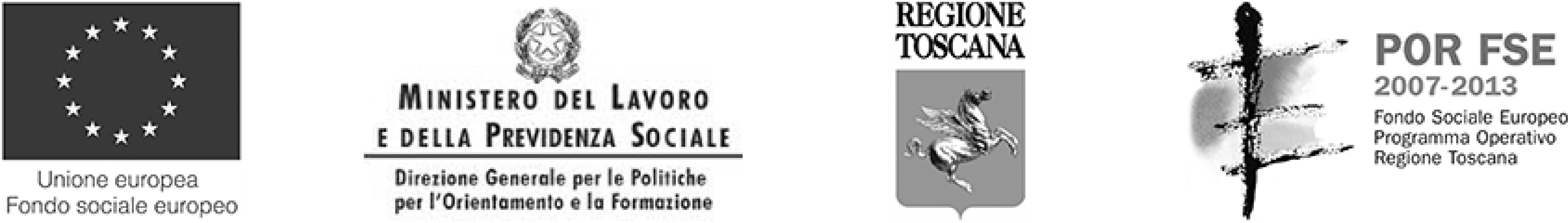 8. Programmazione attività e tempi di esecuzione prima di attività in aziendaClasseOrientamento in aulaPeriodo in aziendaOrientamento in aula